								April 13, 2020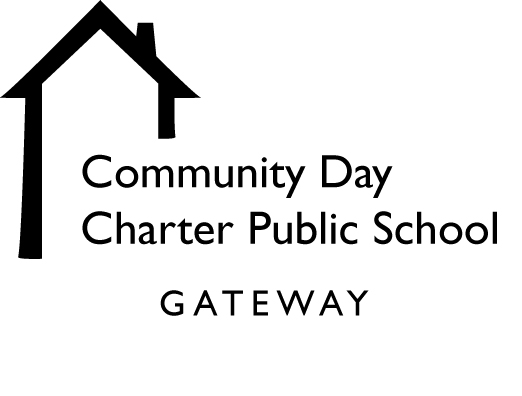 ELC Families-We hope you are all doing well and staying healthy! This week is considered our April vacation and while we wanted to give our students a bit of a break from the academics, we wanted to continue sending out daily enrichment videos to provide some optional activities since we are all stuck at home!Staff members across all 3 ELC buildings- Gateway, Prospect, and Webster- have created some really fun videos for students to participate in over the course of the week. We are calling this our April Break Challenge as the staff members are all providing kids with a challenge to complete in their videos.2 videos will be sent out together each day to ALL ELC students via email. We strongly encourage you to take pictures or videos of your child(ren) completing the April Break Challenges! We love to see what they’re up to at home. You can email pictures or videos to your child’s classroom teachers or Head of School listed below. We hope you enjoy the change of pace this week and remember… HAVE FUN  We miss you all!Ms. Steinberg (Gateway) ssteinberg@cdcpsgateway.orgMrs. Drapeau (Prospect) jdrapeau@cdcpsprospect.orgMrs. Lopez (Webster) clopez@cdcpswebster.org							13 de Abril del 2020Familias de ELC-¡Esperamos que todos ustedes estén bien y se mantengan sanos! ¡Esta semana es considerada como nuestras vacaciones de abril y aunque queríamos dar a nuestros estudiantes un poco de descanso de lo académico, queríamos seguir enviando videos de enriquecimiento diario para proporcionar algunas actividades opcionales ya que todos estamos atrapados en casa!Los miembros del personal de los 3 edificios del ELC, Gateway, Prospect y Webster, han creado algunos videos muy divertidos para que los estudiantes participen durante la semana. Lo llamamos el Desafío de las Vacaciones de Abril, ya que los miembros del personal están proporcionando a los niños un desafío para completar en sus videos.Se enviarán 2 videos juntos cada día a TODOS los estudiantes de ELC por correo electrónico. ¡Les recomendamos que tomen fotos o videos de su(s) hijo(s) completando los desafíos del receso de Abril! Nos encanta ver lo que hacen en casa. Puede enviar por correo electrónico las fotos o los videos a los maestros de su hijo/a o al director de la escuela que aparece a continuación.Esperamos que disfruten del cambio de ritmo esta semana y recuerden... DIVERTIRSE Los extrañamos a todos!Ms. Steinberg (Gateway) ssteinberg@cdcpsgateway.orgMrs. Drapeau (Prospect) jdrapeau@cdcpsprospect.orgMrs. Lopez (Webster) clopez@cdcpswebster.org